Allegato 1 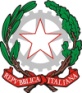                              Uffici provvisoriamente dislocati in Via Pio Selvini n. 23 - 21024 Biandronno (VA)- Il presente capitolato disciplina l’organizzazione e l’esecuzione di Viaggi d’istruzione di più giorni, Settimana Bianca Sportiva e Stage Linguistici all'estero, programmati dall’Istituzione Scolastica di seguito denominata IS.L’Agenzia di viaggi di seguito denominata ADV si impegna a rispettare le indicazioni delle Circolari ministeriali n. 291 del 14.10.1992, n. 623 del 02.10.1996 e n. 674 del 03.02.2016, fornendo su richiesta dell’IS tutte le certificazioni richieste sulle circolari stesse in particolare quelle di cui all’art. 9 commi 7 e 10 della C.M. n.291/92, anche mediante autocertificazione del rappresentante legale dell’ADVInoltre l’ADV dovrà presentare, unitamente all’offerta, la dichiarazione per il rilascio del DURC, dichiarazione sulla tracciabilità dei flussi e autorizzazione al trattamento dei dati.– Preventivo.Il preventivo di spesa dovrà tener conto delle spese di viaggio, vitto, alloggio e di tutte le coperture assicurative previste dalla vigente normativa. La spesa finale dovrà essere comprensiva di IVA e di tutti i diritti di agenzia, in modo che, detto prezzo finale, contenga precisamente il totale da pagare a carico di ogni studente partecipante al viaggio.L’offerta presentata resterà valida fino all’effettuazione del viaggio richiesto, salvo variazione dei costi documentabili e non imputabili all’ADV. La scuola si riserva comunque il diritto di annullare il viaggio, qualora l’aumento della quota dovesse superare il 10%. In tal caso, l’agenzia si impegna a restituire, senza nulla pretendere, gli acconti che fossero già stati versati.L’agenzia deve, al momento dell’offerta, impegnarsi, specificatamente al rispetto di tali condizioni. In calce ad ogni preventivo l’ADV fornirà, su richiesta dell’IS, tutte le indicazioni riguardo ad altri servizi, quali, ad esempio ingressi a musei, visite ad acquari, orti botanici che richiedono il pagamento in loco. I suddetti servizi richiesti con il preventivo viaggio, devono essere indicati separatamente perché l’IS al momento della prenotazione potrà sceglierli tutti o in parte e saranno inclusi nella quota di partecipazione. Lo stesso varrà per i servizi di guide.– Assicurazione.Il prezzo del viaggio dovrà comprendere tutte le spese delle coperture assicurative previste dalla normativa vigente, nonché quelle delle eventuali ulteriori polizze quali: assistenza sanitaria e legale, rientri anticipati, smarrimento bagagli, rimborso quote viaggi studenti per gravi e documentati motivi, infortuni, quando non coperti dalla polizza della scuola. L ’ADV dovrà dichiarare di essere coperta dall’assicurazione per le responsabilità civili verso i consumatori per il risarcimento dei danni di cui agli art. 15 – 16 del D.l.gs 111/95. Tanto, al fine di consentire a carico del fondo di garanzia di cui all’art. 21 del citato D.l.gs 111/95, in caso di insolvenza o fallimento dell’ADV, il rimborso del prezzo versato- Modalità di affidamento del servizioL’Affidamento dell’organizzazione del viaggio, da parte dell’IS dovrà avvenire, con una lettera diimpegno, almeno 40 giorni prima della data di partenza del viaggio e, in concomitanza contenente tutti gli elementi relativi al viaggio, come previsto dal D.L.vo del 17.09.95 n. 111 di attuazione della Direttiva 314/90/CEE ed in coerenza con le norme dettate dal D.I. n. 129/2018, concernente le “Istruzioni Generali sulla Gestione Amministrativa Contabile delle Istituzioni Scolastiche” Il contratto dovrà essere firmato sia dall’ADV che dall’IS nelle persone legalmente autorizzate. In caso di partecipazione al viaggio di persone in situazione di handicap, l’IS , per una corretta e funzionale organizzazione, comunicherà all’ADV la presenza di tali allievi ai quali dovranno essere forniti servizi idonei secondo la normativa vigente.- Elementi del contratto.Le quote di partecipazione saranno stabilite in relazione ad un numero minimo e massimo di persone paganti.Le gratuità di viaggio saranno accordate in ragione minimo di una ogni 15 partecipanti paganti. Gli insegnanti di sostegno devono essere considerati come gratuità a parte.Nelle quote si intendono inclusi: i carburanti, pedaggi autostradali, ingressi in città e parcheggi, IVA, diaria, vitto e alloggio dell’autista ed eventuale secondo autista.A pena di esclusione, l’offerta dovrà pervenire alla segreteria della scuola entro la data indicata nella lettera d’invito ed inoltre, l’ADV dovrà dichiarare:Di essere in possesso dell’autorizzazione all’esercizio delle attività professionali dell’agenzia di viaggio e turismo categorie A e/o B.Di rendersi responsabile in toto dell’osservanza delle norme di legge nell’organizzazione del viaggio assumendosi la piena responsabilità in ordine ad eventuali omissioni o inadempienze.Di essere in possesso di tutti i requisiti di sicurezza, contemplati dalle disposizioni vigenti in materia di circolazione di autoveicoli.Di assicurare che la sistemazione alberghiera offerta, presenti, sia per l’alloggio, sia per il vitto, i necessari livelli di igienicità e di benessere per i partecipanti nonché assicurare che l’alloggio non dovrà essere ubicato in località poco sicure o lontane eccessivamente dai luoghi da visitareDi possedere copertura R.C. verso i consumatori per il risarcimento dei danni di cui agli art. 15 e 16 del D.Lgs 111/95Di essere a conoscenza delle condizioni specificate nel capitolato d’oneri che si accettano integralmenteChe l’offerta economica resterà valida ed impegnativa sino all’effettuazione del viaggio di cui alla lettera d’invitoDi non avere a carico esecuzioni di fallimento, liquidazione coatta amministrativa, ammissione di concordato o amministrazione controllata, né vi sono procedure avviate in propositoDi non avere pendente procedimenti per l’applicazione di una procedura di prevenzione art.3 della Legge 1423/56Che non è stata pronunciata sentenza di condanna passata in giudicato, oppure di applicazione della pena su richiesta delle parti per reati che incidano sull’affidabilità morale e professionale dell’ADV.Di essere in regola con le norme che disciplinano il diritto di lavoro dei disabiliDi esser in regola con il versamento d’imposte, tasse e contributi previdenzialiL’IS ha nominato un’apposita commissione giudicatrice con il compito di valutare le offerte e predisporre un prospetto comparativo delle stesse, indicando altresì qual è l’offerta migliore.La valutazione delle offerte e l'indicazione di quella migliore saranno effettuate entro i successivi 5 giorni lavorativi dalla data ultima di presentazione dell’offerte.Il criterio che si seguirà sarà quello dell’offerta più vantaggiosa, sulla base del migliore punteggio conseguito attraverso i criteri di valutazione indicati nel bando di gara (offerta economica).Il vincolo giuridico contrattuale tra le parti sorgerà, ai sensi di legge, dalla data di sottoscrizione del contratto.L’ADV aggiudicataria, su eventuale richiesta dell’IS dovrà farà pervenire tutta la documentazione necessaria per evidenziare il possesso dei requisiti soggettivi, morali, tecnici, economici e finanziari dichiarati.Nel caso in cui l’ADV non risulti in possesso dei requisiti richiesti o non assolva agli adempimenti sopra richiesti, la scuola si riserva la facoltà di dichiararla decaduta e di aggiudicare il contratto al successivo miglior offerente in graduatoria, ovvero di indire una nuova gara.Gli alberghi dovranno essere della categoria richiesta con sistemazione per gli studenti in camere 3/4 letti con servizi privati e per i docenti in camere singole o doppie   gratuite. Tali indicazioni vanno analiticamente espresse nei preventivi.   Eventuali difformità di categoria di livello superiore o inferiore alle 3 stelle vanno specificate nei singoli preventivi.Con riferimento all'organizzazione della Settimana Bianca, l’ubicazione dell’albergo deve essere il più vicino possibile agli impianti sciistici.In relazione ai servizi di pensione completa, dovrà essere specificato se i pasti saranno serviti negli alberghi stessi, in ristoranti, o con cestini da viaggio (questi ultimi da evitare).Dovrà essere garantito comunque, se richiesto pasto differenziato e specifico per eventuali soggetti allergici o intolleranti.L’IS privilegerà la sistemazione del gruppo in un solo albergo.Il viaggio dovrà essere effettuato con i mezzi di trasporto richiesti e gli stessi saranno a disposizione per tutti gli spostamenti del gruppo inerenti all’itinerario precedentemente stabilito.L'ADV comunicherà tempestivamente all'IS la targa dei mezzi utilizzati, per la successiva comunicazione alla Sezione di Polizia Stradale della Provincia di VARESE.L’IS può riservarsi di far verificare, alla partenza del viaggio, ed avvalendosi delle autorità competenti, l’idoneità dei mezzi utilizzati dei quali deve essere dichiarato dall’agenzia il massimale assicurato.Trattandosi di viaggio d’istruzione scolastico, cui afferiscono studenti adolescenti, sono possibili piccole oscillazioni sul numero di partecipanti, dovute ad improvvise cause di forza maggiore (lutto, malattia, eccetera); dette variazioni non dovranno comportare aumenti considerevoli sulle quote degli effettivi partecipantiNel momento in cui l’ADV confermerà i servizi prenotati e dietro presentazione delle relative fatture elettroniche, sarà versato un acconto massimo delle quote pari al 25%, salvo casi eccezionali da concordare con l'IS.Il saldo avverrà, su presentazione della relativa fattura elettronica, entro 30 giorni dal rientro dal viaggio, a patto e condizioni che tutti i documenti siano stati presentati dall’ADV ed in assenza di contestazioni scritte da parte dell’IS.Per quanto non richiamato nel presente documento, si rinvia alla normativa vigente in materia, già menzionata, con particolare riferimento al D.L. n. 111 relativo all’attuazione delle direttive 314/90/CEE.Tutto quanto non specificato e/o riportato nell’offerta presentata dall’ADV, significherà accettazione tacita di quanto richiesto nel Bando in generale e nel presente capitolato d’oneri in particolare.   LA DIRIGENTE SCOLASTICA   Prof.ssa Ilva Maria CocchettiFirma autografa sostituita a mezzo stampa ai sensi dell’art. 3, comma 2 del decreto legislativo n. 39/93Data e firma per presa visione e accettazione da parte del rappresentante ADV offerente...........................................................................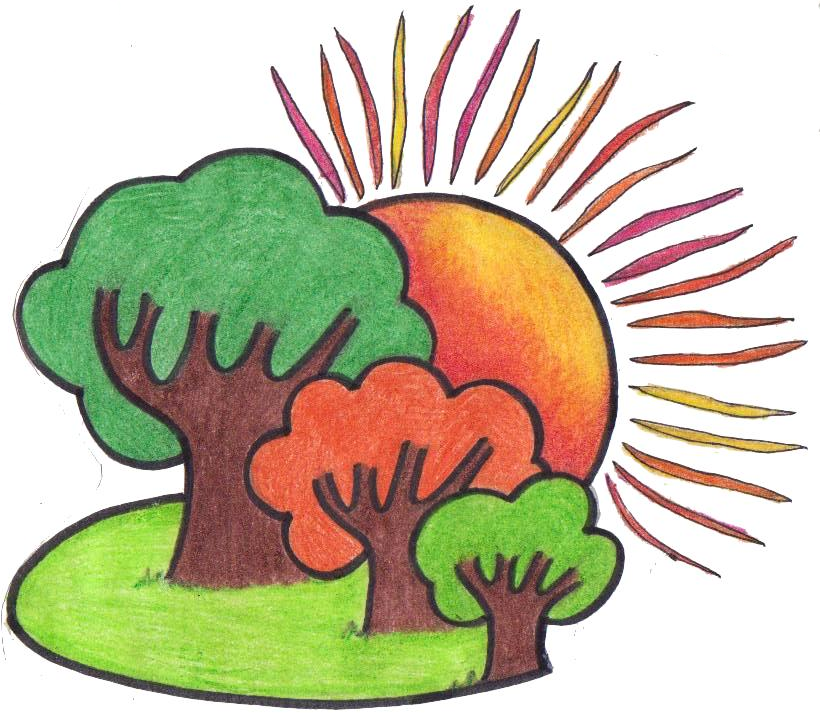 